AGRUPAMENTO DE ESCOLAS DO RESTELO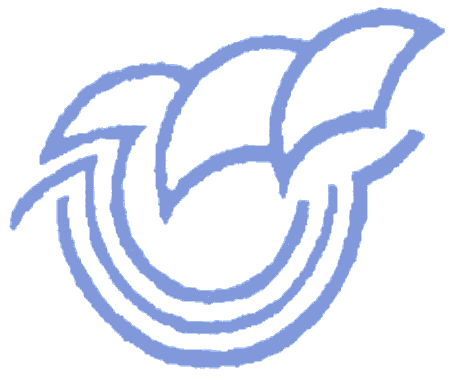 Escola EB 2+3 Paula Vicente / Escola Secundária do ResteloCRITÉRIOS DE AVALIAÇÃO PARA O ENSINO BÁSICO – PORTUGUÊS – Ano letivo 2021 / 2022Formas de determinação da classificação, incluindo fatores de ponderação:Em cada período letivo é apurada uma classificação que será obtida com recurso aos elementos de avaliação recolhidos nesse período.No segundo período, a avaliação sumativa corresponde à média aritmética das classificações obtidas no primeiro e segundo períodos, tendo em atenção a progressão na aprendizagem [(1º P. + 2º P.) : 2].No terceiro período, a avaliação sumativa corresponde à média aritmética das classificações obtidas no segundo e terceiro períodos, tendo em atenção a progressão na aprendizagem [(2º P. + 3º P.) : 2].AGRUPAMENTO DE ESCOLAS DO RESTELO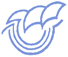 Escola EB 2+3 Paula Vicente / Escola Secundária do ResteloCRITÉRIOS DE AVALIAÇÃO PARA O ENSINO BÁSICO – PORTUGUÊS – Ano letivo 2021 / 2022APRENDER A CONHECER APRENDER A FAZERAPRENDER A CONHECER APRENDER A FAZERAPRENDER A VIVER JUNTOS APRENDER A SERCompetências/DomíniosAprendizagens Essenciais/Articulação com o Perfil do AlunoAprendizagens Essenciais/Articulação com o Perfil do AlunoCompetências GeraisFormação para a CidadaniaCompetências GeraisFormação para a CidadaniaCompetências/DomíniosOralidadeLeituraProdução EscritaEducação LiteráriaGramáticaCompetências GeraisFormação para a CidadaniaCompetências GeraisFormação para a CidadaniaCompetências/DomíniosCompreensão oralExpressão oralLeituraCompreensão escritaExpressão escritaFuncionamento da línguaRespeito pelas regras estabelecidas no código de condutaCumprimento das tarefas propostas nos prazos estabelecidosRealização dos trabalhos de casaEmpenho, sentido de responsabilidade e cooperação.Autonomia na organização das aprendizagensRespeito pelo outroRespeito pelas regras estabelecidas no código de condutaCumprimento das tarefas propostas nos prazos estabelecidosRealização dos trabalhos de casaEmpenho, sentido de responsabilidade e cooperação.Autonomia na organização das aprendizagensRespeito pelo outroEstratégias/DesempenhosUtilizar estratégias de escuta adequadasCaptar as ideias essenciais e as intenções de textos orais de diferentes tipos e níveis de formalizaçãoProduzir textos orais de diferentes tipos e níveis de formalizaçãoParticipar de forma construtiva em situações de comunicação relacionadas com a atividade escolarUtilizar estratégias de leitura diversificadasResposta a questionários de compreensão e interpretação oralCaptar o sentido e interpretar textos escritosProduzir textos de várias tipologias - realizando operações de planificação; cumprindo as propriedades de textualidade; redigindo textos com finalidades diversas e destinatários variados; expressando opiniões, vivências e factos de forma pertinente, estruturada e fundamentada e realizando operações de revisãoIdentificar marcas linguísticas de distintos usos da línguaRefletir sobre as regras de funcionamento da línguaUtilizar conscientemente os conhecimentos adquiridos sobre o sistema linguísticoRespeito pelas regras estabelecidas no código de condutaCumprimento das tarefas propostas nos prazos estabelecidosRealização dos trabalhos de casaEmpenho, sentido de responsabilidade e cooperação.Autonomia na organização das aprendizagensRespeito pelo outroRespeito pelas regras estabelecidas no código de condutaCumprimento das tarefas propostas nos prazos estabelecidosRealização dos trabalhos de casaEmpenho, sentido de responsabilidade e cooperação.Autonomia na organização das aprendizagensRespeito pelo outroInstrumentosParticipaçãoInteraçãoExposição oral Outros trabalhosTrabalhos de aulaAvaliação sumativaOutros trabalhosRespeito pelas regras estabelecidas no código de condutaCumprimento das tarefas propostas nos prazos estabelecidosRealização dos trabalhos de casaEmpenho, sentido de responsabilidade e cooperação.Autonomia na organização das aprendizagensRespeito pelo outroRespeito pelas regras estabelecidas no código de condutaCumprimento das tarefas propostas nos prazos estabelecidosRealização dos trabalhos de casaEmpenho, sentido de responsabilidade e cooperação.Autonomia na organização das aprendizagensRespeito pelo outroPercentagem na avaliação:Regime presencial e mistoRegime não presencial20%40%65%40%15%20%15%20%No 3º Ciclo, o aluno deve:1. Compreender e produzir discursos orais formais e públicos;2. Interagir verbalmente de uma forma apropriada em situações formais e institucionais;Ser um leitor fluente e crítico;4. Usar multifuncionalmente a escrita, com correção linguística e domínio das técnicas de composição de vários tipos de texto;5. Explicitar aspetos fundamentais da estrutura e do uso da língua, através da apropriação de metodologias básicas de análise, e investir esse conhecimento na mobilização das estratégias apropriadas à compreensão e produção oral e escrita.Para obter 3 deve:Para obter 4 deve:Para obter 5 deve:. Produzir um discurso simples e coerente sobre assuntos que lhe são familiares ou de interesse pessoal, expondo razões e justificações para uma opinião ou um projeto.. Escrever textos coesos e simples acerca de temas diversificados.. Ler corretamente.. Participar corretamente nas atividades propostas. Fazer habitualmente o T.P.C.. Manter o caderno diário habitualmente organizado. Obter nível 3 na maioria dos testes e trabalhos individuais. Exprimir-se de modo claro e pormenorizado sobre diversos temas e explicar um ponto de vista sobre um tema da atualidade, expondo as vantagens e os inconvenientes de várias possibilidades.. É capaz de escrever textos complexos com clareza e fluência, num estilo adequado e eficaz, com uma estrutura lógica e coerente.. Ler correta e fluentemente.. Participar bem nas atividades propostas.. Fazer sempre e bem o T.P.C.. Manter sempre o caderno diário organizado. Obter nível 4 na maioria dos testes e trabalhos individuais. Exprimir-se sobre temas complexos, deforma clara e bem estruturada, manifestando o domínio de mecanismos de organização, de articulação e de coesão do discurso.. Escrever textos bem estruturados, com clareza, sobre assuntos complexos, desenvolvendo e defendendo pontos de vista, acrescentando informações complementares, razões e exemplos pertinentes, e concluindo adequadamente.. Ler com expressividade correta e fluentemente.. Participar muito bem nas atividades propostas. Fazer sempre e muito bem o T.P.C.. Manter o caderno diário sempre muito bem organizado. Obter nível 5 na maioria dos testes e trabalhos individuais